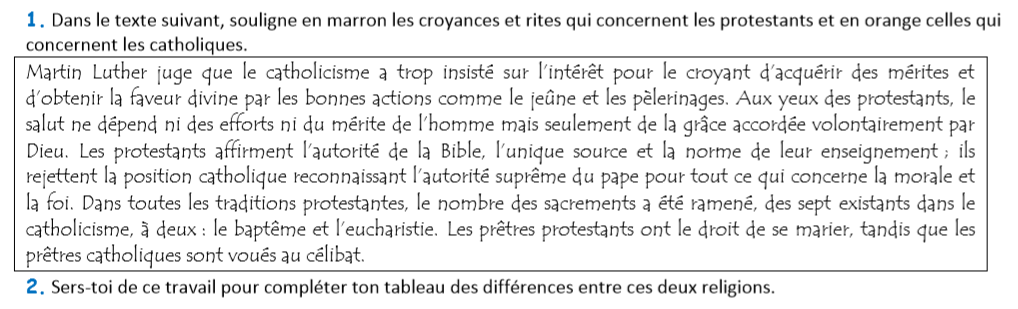 CatholiquesProtestantsD’après les documents H1 et H2D’après le texte ci-dessousPoints communs ? 